邵院三下乡| 这群人重新诠释“最美”的定义三下乡最美志愿者 展翼青年 展翼青年 微信号 twzyqn功能介绍 邵阳学院团委官方账号。关注展翼青年，第一时间了解邵阳学院团学动态。2018-07-09“三下乡最美志愿者 什么是最美呢？答案不是唯一的。每个人心中都有关于美的定义，在我心中，最美也许是……△美的分割线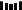 专注🔻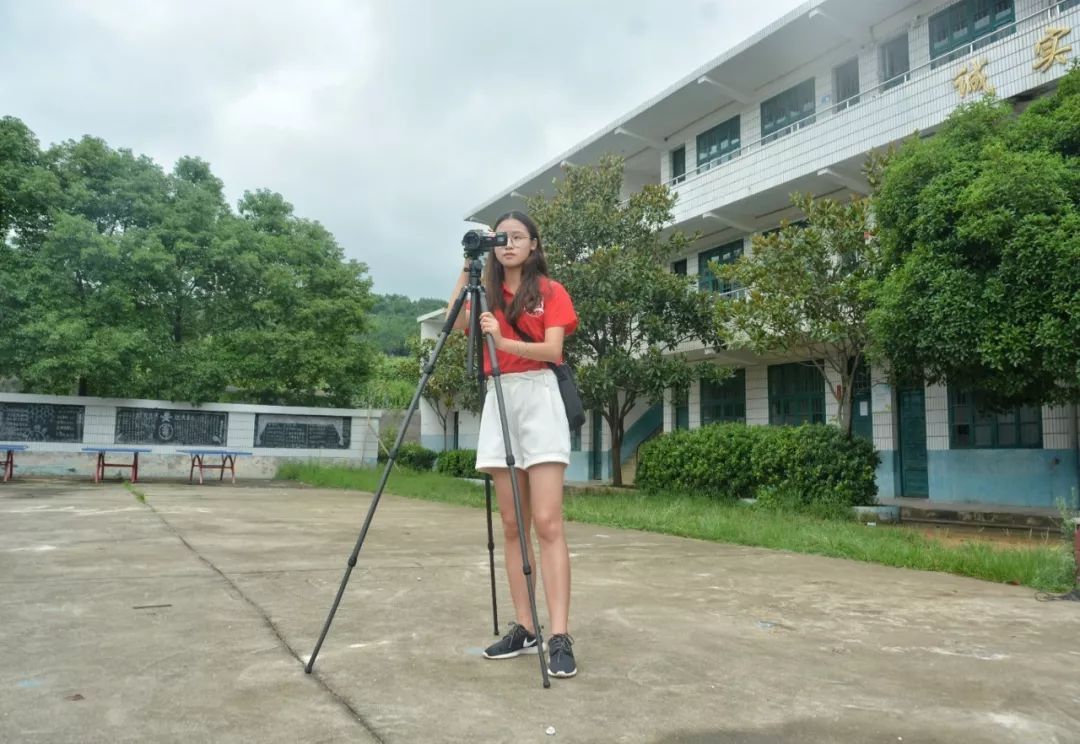 姓      名：陈晗铟团      队：邵阳学院赴邵东县“梦想花开”大学生支教行动调研团学      院：经济与管理学院负责事项：摄制、采访、后勤（游击队队长，哪里需要哪里上）
志愿宣言：“志愿无小事，以炽热之心，温暖他人”
欢笑🔻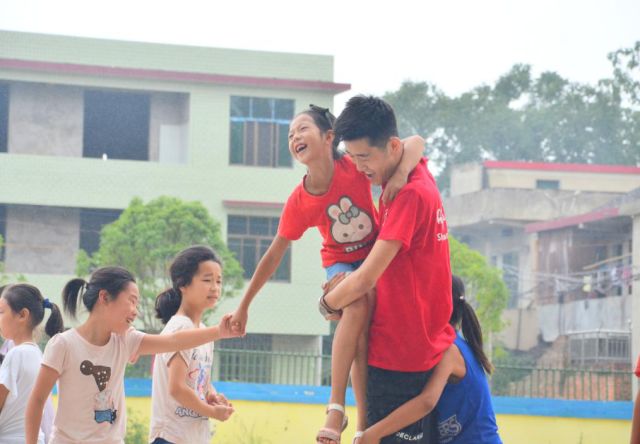 姓      名： 夏洪涛
学      院： 城乡建设学院服务地点:   大祥区雨溪镇唐四完小团      队： 邵阳学院赴大祥区雨溪镇“童梦启航”关爱留守儿童服务团
负责事项： 唐四网红、手工服装模特、武术老师
志愿宣言： “温暖别人，温暖自己，温暖社会” 温暖🔻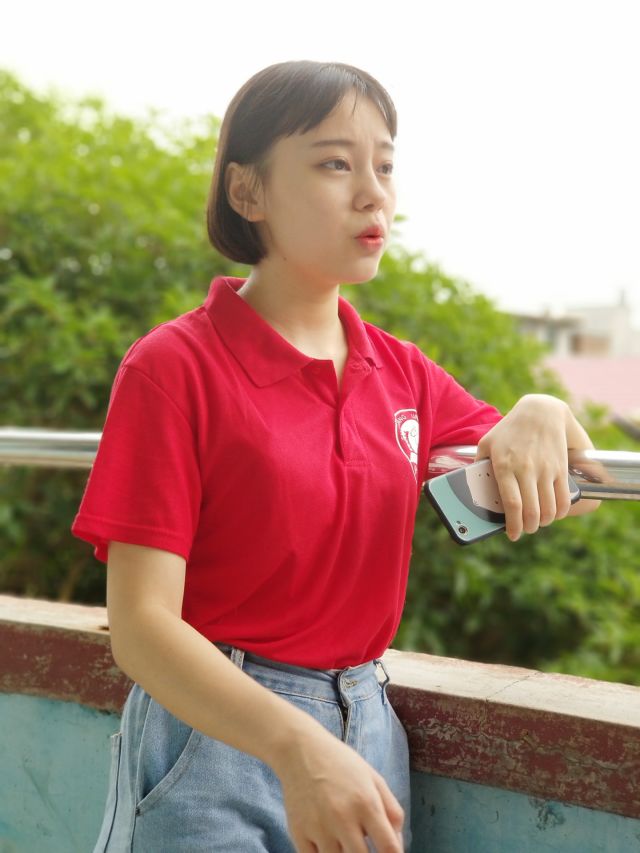 姓      名：刘靓学      院：外国语学院服务地点：邵东县魏家桥镇报公铺小学团     队： 邵阳学院赴邵东县魏家桥镇“快乐英语”教育关爱服务团负责事项：团长，摄影和后勤志愿宣言：“奉献、友爱、互助、进步” 交流🔻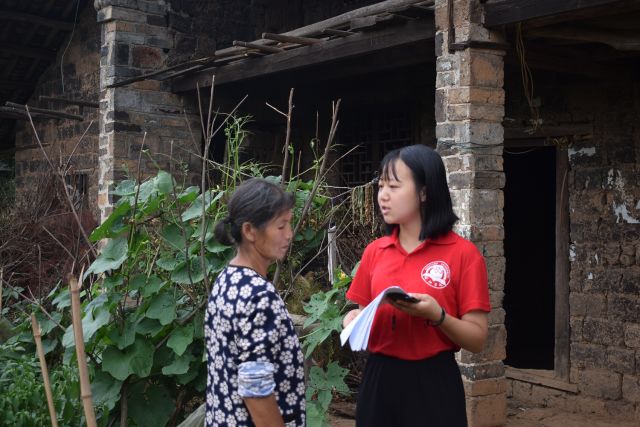 姓      名：杨茜学      院：医学院服务地点：邵东县九龙岭镇观桥村团      队：“温暖你我，快乐成长”爱心医疗服务团负责事项：贫困助学金贷款志愿宣言： “志愿服务源于心，献出爱心在于行”耐心🔻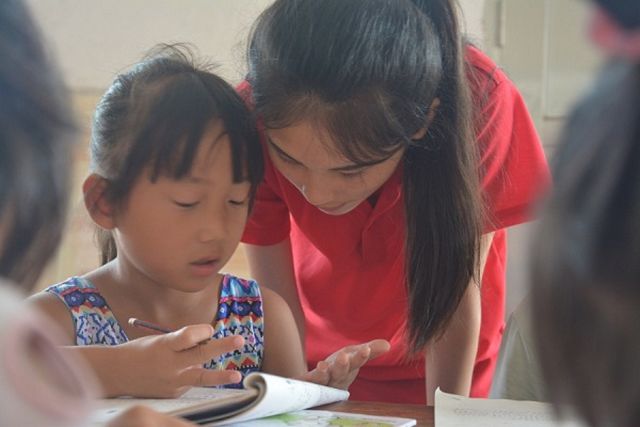 姓      名：陈雍
学      院：理学院
服务地点：邵阳县罗成乡扣子铺村
团      队：“阳光行动”教育关爱服务团
负责事项：一对一辅导
志愿宣言：“立志在坚不在锐，成功在久不在速”他们在最美的年纪做着最好的事情最美的花季最美的相遇我们除了有意思，别的什么都没有展翼传媒中心 · 展翼青年
图文/ 邵阳学院各三下乡团队整理、编辑/ 向思雨
审/彭锴、哈布尔
官方微信订阅号/twzyqn
twzyqn@126.com